Forth Cruising Club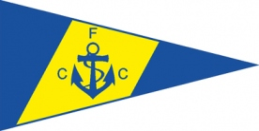 Limekilns
Fife Regatta, 24th of June 2017Entry FormDeclarationThe information given above is correct and the yacht’s details published in the 2016 FYCA Handicap List have not changed.I accept that the safety of this boat and her entire management including insurance shall be the sole responsibility of the owner / competitor racing the yacht and who must ensure that the boat and the crew are adequate to face the conditions that may arise in the course of the race. The organisation of this race in no way limits or reduces the absolute responsibility of the owner/competitor for the crew, the boat and management thereof. The race organisers shall not be responsible for any loss, damage, death or any personal injury howsoever caused to the owner/competitor skipper or crew, as a result of their taking part in this race. Moreover, I warrant the suitability of the boat for the race.SignedBoat Owner / Representative: ____________________________________________Return this form to: George Scrivener, 3 North Loanhead, Limekilns KY11 3LAgeorge_scrivener@hotmail.comEntry Fee: £10.00	Enclosed:    YES   /   NOYacht Name / Sail No.Hull Colour2017 FYCA HandicapRestricted Sail:  Handicap 975 and above onlyYES   /   NOOwners NameAddressPost CodeEmail AddressTelephone Nos (Home/Mobile)Club